Actividad Lenguaje ArtísticoMedio MayorInstrucciones: Inicio: Escucha canción de las partes de la cara (https://www.youtube.com/watch?v=vqtYlze2IQc ), luego ponte frente a un espejo y observa tu rostro, un adulto debe nombrar partes de la cara, el alumno las debe ir repitiendo o intenta repetirlas y a la vez ir mostrando en su propia cara. Desarrollo: Con la ayuda de un adulto confecciona con material reciclado una cara, poniendo todas sus partes según corresponda. En un calcetín grande viejo rellenar con algodón u otro material que se encuentre en el hogar.Luego reúne material reciclable que tengas en casa para simular partes de la cara, por ejemplo: 2 botones de igual tamaño para los ojos, tapas de botella plástica para la nariz y orejas, lana para el pelo, las cejas y boca.  Recuerda que no necesariamente debes utilizar el mismo material, sino que puedes ocupar lo que tengas en casa, pero cumpliendo la función de poder formar una cara.Con la ayuda de un adulto debes ir pegando estas partes para ir formando el rostro, si el pegamento o el método que utilices es peligroso para los niños, has que estos lo hagan en la mesa y tu los traspasas a la pelota hecha de calcetín.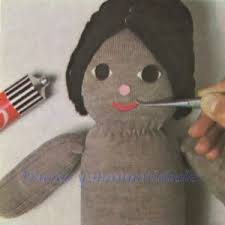 Final: Adulto nombra partes de la cara (ojo, nariz, orejas, cejas, pestañas, boca, mejillas), el alumno repite o intenta repetir y las va indicando en el muñeco confeccionado.Nota: Mientras realicen la actividad, pueden ir sacando fotos y mandarlas al grupo de whatsapp de cada nivel. “A veces necesitamos que alguien esté ahí simplemente… No tiene que hacer nada, ni arreglar nada en particular, Pero si hacernos saber que nos apoya y que le importamos”.